Oracle academy certification on Java and SQL programming (Teacher Level)Certificate of Participation in Scientific proposal and paper writing for Adigrat university woman lecturersLinux Professional Training (LPI-1) certificate by ICT Centre of Excellence Addis Abeba UniversityPresident’s Ambassador Certificate by Dilla UniversityCDAC Certification on Specialized Training program in Multimedia and Web design TechnologyPERSONAL INFORMATION   Gebreegziabher, Filmawit Mekonen 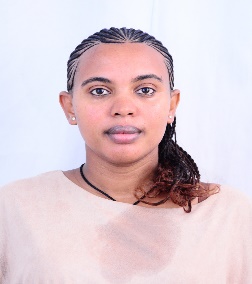 Addis Abeba, Ethiopia 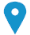  +251949694747/+251921568192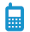  filmawitmekonen@gmail.com  or filacrafts2012@gmail.com 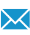 https://www.linkedin.com/in/filmawit-mekonen-90a078110/ 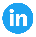 Sex -Female | Date of birth 27 August 1992 | Nationality –EthiopianSummaryDependable Lecturer and Freelancer with over 6 year of experience. A multi-skilled and talented translator with a proven ability to translate written documents from a source language to a target language. A quick learner who can absorb new ideas and a good communicator and ability to follow instructions and work independently with effective time management skills.  I have been using Internet for years and would love to do an Internet-based work from home. Well mannered, articulate & fully aware of diversity & multicultural issues. Motivated employee with strong organizational abilities. Strong work ethic and desire to learn and perform. Proficient in Microsoft office and windows. Able to troubleshoot common computer problems. Able to complete tasks on time and to the expected accuracy. Search engines and Social medias blow my mind and I would be happy to provide feedback or any other related work to make the better place. Feb. 2017Freelance TranslatorResponsibilitiesWorking freelance for a translation agency providing a translation and interpretation service to clients where needed. Involved converting documents and articles from one language into another and ensuring that the finished converted articles relay the intended message as clearly as possible.Freelance TranslatorResponsibilitiesWorking freelance for a translation agency providing a translation and interpretation service to clients where needed. Involved converting documents and articles from one language into another and ensuring that the finished converted articles relay the intended message as clearly as possible.Freelance TranslatorResponsibilitiesWorking freelance for a translation agency providing a translation and interpretation service to clients where needed. Involved converting documents and articles from one language into another and ensuring that the finished converted articles relay the intended message as clearly as possible.Freelance TranslatorResponsibilitiesWorking freelance for a translation agency providing a translation and interpretation service to clients where needed. Involved converting documents and articles from one language into another and ensuring that the finished converted articles relay the intended message as clearly as possible.Freelance TranslatorResponsibilitiesWorking freelance for a translation agency providing a translation and interpretation service to clients where needed. Involved converting documents and articles from one language into another and ensuring that the finished converted articles relay the intended message as clearly as possible.Freelance TranslatorResponsibilitiesWorking freelance for a translation agency providing a translation and interpretation service to clients where needed. Involved converting documents and articles from one language into another and ensuring that the finished converted articles relay the intended message as clearly as possible.Freelance TranslatorResponsibilitiesWorking freelance for a translation agency providing a translation and interpretation service to clients where needed. Involved converting documents and articles from one language into another and ensuring that the finished converted articles relay the intended message as clearly as possible.Aug. 2020Hnd Translations, Faridabad, Haryana, Indiahndtranslations@gmail.comResponsibilitiesTranscribe Amharic Audio’s.Market Research transcription servicesAcademic transcription servicesLegal transcription servicesMedia transcription servicesHnd Translations, Faridabad, Haryana, Indiahndtranslations@gmail.comResponsibilitiesTranscribe Amharic Audio’s.Market Research transcription servicesAcademic transcription servicesLegal transcription servicesMedia transcription servicesHnd Translations, Faridabad, Haryana, Indiahndtranslations@gmail.comResponsibilitiesTranscribe Amharic Audio’s.Market Research transcription servicesAcademic transcription servicesLegal transcription servicesMedia transcription servicesHnd Translations, Faridabad, Haryana, Indiahndtranslations@gmail.comResponsibilitiesTranscribe Amharic Audio’s.Market Research transcription servicesAcademic transcription servicesLegal transcription servicesMedia transcription servicesHnd Translations, Faridabad, Haryana, Indiahndtranslations@gmail.comResponsibilitiesTranscribe Amharic Audio’s.Market Research transcription servicesAcademic transcription servicesLegal transcription servicesMedia transcription servicesHnd Translations, Faridabad, Haryana, Indiahndtranslations@gmail.comResponsibilitiesTranscribe Amharic Audio’s.Market Research transcription servicesAcademic transcription servicesLegal transcription servicesMedia transcription servicesHnd Translations, Faridabad, Haryana, Indiahndtranslations@gmail.comResponsibilitiesTranscribe Amharic Audio’s.Market Research transcription servicesAcademic transcription servicesLegal transcription servicesMedia transcription servicesJan. 2020Appen, Independent Contractor Social Media EvaluatorResponsibilitiesUse Company provided guidelines to review and rate social media posts.Keep up to date with developing guidelines to provide the most accurate results.Ability to follow instructions and work independently with effective time management skills.Work in a home based office maintaining my own schedule in accordance with agreed upon terms.Appen, Independent Contractor Social Media EvaluatorResponsibilitiesUse Company provided guidelines to review and rate social media posts.Keep up to date with developing guidelines to provide the most accurate results.Ability to follow instructions and work independently with effective time management skills.Work in a home based office maintaining my own schedule in accordance with agreed upon terms.Appen, Independent Contractor Social Media EvaluatorResponsibilitiesUse Company provided guidelines to review and rate social media posts.Keep up to date with developing guidelines to provide the most accurate results.Ability to follow instructions and work independently with effective time management skills.Work in a home based office maintaining my own schedule in accordance with agreed upon terms.Appen, Independent Contractor Social Media EvaluatorResponsibilitiesUse Company provided guidelines to review and rate social media posts.Keep up to date with developing guidelines to provide the most accurate results.Ability to follow instructions and work independently with effective time management skills.Work in a home based office maintaining my own schedule in accordance with agreed upon terms.Appen, Independent Contractor Social Media EvaluatorResponsibilitiesUse Company provided guidelines to review and rate social media posts.Keep up to date with developing guidelines to provide the most accurate results.Ability to follow instructions and work independently with effective time management skills.Work in a home based office maintaining my own schedule in accordance with agreed upon terms.Appen, Independent Contractor Social Media EvaluatorResponsibilitiesUse Company provided guidelines to review and rate social media posts.Keep up to date with developing guidelines to provide the most accurate results.Ability to follow instructions and work independently with effective time management skills.Work in a home based office maintaining my own schedule in accordance with agreed upon terms.Appen, Independent Contractor Social Media EvaluatorResponsibilitiesUse Company provided guidelines to review and rate social media posts.Keep up to date with developing guidelines to provide the most accurate results.Ability to follow instructions and work independently with effective time management skills.Work in a home based office maintaining my own schedule in accordance with agreed upon terms.Jul. 2014Sep. 2014 – July, 2016Lecturer, Department of Computer Science , Adigrat University, Adigrat, Tigray, Ethiopia    Part-time Instructor, New Millennium College, Adigrat, Tigray, Ethiopia    ResponsibilitiesDelivering Lectures, Tutorials and Lab Manuals, Advising Senior & Junior Students, Participating, providing and coordinating workshops and seminars.Teaching diverse student population by employing various learning styles and abilities.Teaching Computer Science courses like Web development, Computer Basics and Fundamentals of Programming with C++.Developing semester outlines and instructional plans for each class session to comply Maintaining Computer Laboratories.Advanced aptitude for installing applications, troubleshooting and addressing software issues with limited support.Uses Microsoft windows operating system with outstanding performance.Other Occupations/ PositionsDC Committee, Students’ Final Project Coordinator, Social Committee CoordinatorLecturer, Department of Computer Science , Adigrat University, Adigrat, Tigray, Ethiopia    Part-time Instructor, New Millennium College, Adigrat, Tigray, Ethiopia    ResponsibilitiesDelivering Lectures, Tutorials and Lab Manuals, Advising Senior & Junior Students, Participating, providing and coordinating workshops and seminars.Teaching diverse student population by employing various learning styles and abilities.Teaching Computer Science courses like Web development, Computer Basics and Fundamentals of Programming with C++.Developing semester outlines and instructional plans for each class session to comply Maintaining Computer Laboratories.Advanced aptitude for installing applications, troubleshooting and addressing software issues with limited support.Uses Microsoft windows operating system with outstanding performance.Other Occupations/ PositionsDC Committee, Students’ Final Project Coordinator, Social Committee CoordinatorLecturer, Department of Computer Science , Adigrat University, Adigrat, Tigray, Ethiopia    Part-time Instructor, New Millennium College, Adigrat, Tigray, Ethiopia    ResponsibilitiesDelivering Lectures, Tutorials and Lab Manuals, Advising Senior & Junior Students, Participating, providing and coordinating workshops and seminars.Teaching diverse student population by employing various learning styles and abilities.Teaching Computer Science courses like Web development, Computer Basics and Fundamentals of Programming with C++.Developing semester outlines and instructional plans for each class session to comply Maintaining Computer Laboratories.Advanced aptitude for installing applications, troubleshooting and addressing software issues with limited support.Uses Microsoft windows operating system with outstanding performance.Other Occupations/ PositionsDC Committee, Students’ Final Project Coordinator, Social Committee CoordinatorLecturer, Department of Computer Science , Adigrat University, Adigrat, Tigray, Ethiopia    Part-time Instructor, New Millennium College, Adigrat, Tigray, Ethiopia    ResponsibilitiesDelivering Lectures, Tutorials and Lab Manuals, Advising Senior & Junior Students, Participating, providing and coordinating workshops and seminars.Teaching diverse student population by employing various learning styles and abilities.Teaching Computer Science courses like Web development, Computer Basics and Fundamentals of Programming with C++.Developing semester outlines and instructional plans for each class session to comply Maintaining Computer Laboratories.Advanced aptitude for installing applications, troubleshooting and addressing software issues with limited support.Uses Microsoft windows operating system with outstanding performance.Other Occupations/ PositionsDC Committee, Students’ Final Project Coordinator, Social Committee CoordinatorLecturer, Department of Computer Science , Adigrat University, Adigrat, Tigray, Ethiopia    Part-time Instructor, New Millennium College, Adigrat, Tigray, Ethiopia    ResponsibilitiesDelivering Lectures, Tutorials and Lab Manuals, Advising Senior & Junior Students, Participating, providing and coordinating workshops and seminars.Teaching diverse student population by employing various learning styles and abilities.Teaching Computer Science courses like Web development, Computer Basics and Fundamentals of Programming with C++.Developing semester outlines and instructional plans for each class session to comply Maintaining Computer Laboratories.Advanced aptitude for installing applications, troubleshooting and addressing software issues with limited support.Uses Microsoft windows operating system with outstanding performance.Other Occupations/ PositionsDC Committee, Students’ Final Project Coordinator, Social Committee CoordinatorLecturer, Department of Computer Science , Adigrat University, Adigrat, Tigray, Ethiopia    Part-time Instructor, New Millennium College, Adigrat, Tigray, Ethiopia    ResponsibilitiesDelivering Lectures, Tutorials and Lab Manuals, Advising Senior & Junior Students, Participating, providing and coordinating workshops and seminars.Teaching diverse student population by employing various learning styles and abilities.Teaching Computer Science courses like Web development, Computer Basics and Fundamentals of Programming with C++.Developing semester outlines and instructional plans for each class session to comply Maintaining Computer Laboratories.Advanced aptitude for installing applications, troubleshooting and addressing software issues with limited support.Uses Microsoft windows operating system with outstanding performance.Other Occupations/ PositionsDC Committee, Students’ Final Project Coordinator, Social Committee CoordinatorLecturer, Department of Computer Science , Adigrat University, Adigrat, Tigray, Ethiopia    Part-time Instructor, New Millennium College, Adigrat, Tigray, Ethiopia    ResponsibilitiesDelivering Lectures, Tutorials and Lab Manuals, Advising Senior & Junior Students, Participating, providing and coordinating workshops and seminars.Teaching diverse student population by employing various learning styles and abilities.Teaching Computer Science courses like Web development, Computer Basics and Fundamentals of Programming with C++.Developing semester outlines and instructional plans for each class session to comply Maintaining Computer Laboratories.Advanced aptitude for installing applications, troubleshooting and addressing software issues with limited support.Uses Microsoft windows operating system with outstanding performance.Other Occupations/ PositionsDC Committee, Students’ Final Project Coordinator, Social Committee CoordinatorMar. 2018- Jul. 2018Mar. 2018- Jul. 2018Mar. 2018- Jul. 2018Specialized Training program in Multimedia and Web design technology , CDAC, Mohali, IndiaHad taken training on Adobe Photoshop and Premiere and Web design and development.Specialized Training program in Multimedia and Web design technology , CDAC, Mohali, IndiaHad taken training on Adobe Photoshop and Premiere and Web design and development.Specialized Training program in Multimedia and Web design technology , CDAC, Mohali, IndiaHad taken training on Adobe Photoshop and Premiere and Web design and development.Specialized Training program in Multimedia and Web design technology , CDAC, Mohali, IndiaHad taken training on Adobe Photoshop and Premiere and Web design and development.Specialized Training program in Multimedia and Web design technology , CDAC, Mohali, IndiaHad taken training on Adobe Photoshop and Premiere and Web design and development.Aug. 2018Aug. 2018Aug. 2018Training on Scientific Proposal and Paper Writing , Adigrat University, Adigrat, Tigray, EthiopiaHad taken training on scientific proposal and paper writing organized by Adigrat University in collaboration with Texas University.Training on Scientific Proposal and Paper Writing , Adigrat University, Adigrat, Tigray, EthiopiaHad taken training on scientific proposal and paper writing organized by Adigrat University in collaboration with Texas University.Training on Scientific Proposal and Paper Writing , Adigrat University, Adigrat, Tigray, EthiopiaHad taken training on scientific proposal and paper writing organized by Adigrat University in collaboration with Texas University.Training on Scientific Proposal and Paper Writing , Adigrat University, Adigrat, Tigray, EthiopiaHad taken training on scientific proposal and paper writing organized by Adigrat University in collaboration with Texas University.Training on Scientific Proposal and Paper Writing , Adigrat University, Adigrat, Tigray, EthiopiaHad taken training on scientific proposal and paper writing organized by Adigrat University in collaboration with Texas University.Oct. 2015–  Oct. 2019Oct. 2015–  Oct. 2019Oct. 2015–  Oct. 2019MSc in Computer Science , Adigrat University, Adigrat, Tigray, EthiopiaAwarded: M.Sc.  in Computer ScienceCGPA= 3.92 out of 4.00 (Very Great Distinction)Thesis: E-learning adoption framework for Ethiopian Higher Education InstitutionsMSc in Computer Science , Adigrat University, Adigrat, Tigray, EthiopiaAwarded: M.Sc.  in Computer ScienceCGPA= 3.92 out of 4.00 (Very Great Distinction)Thesis: E-learning adoption framework for Ethiopian Higher Education InstitutionsMSc in Computer Science , Adigrat University, Adigrat, Tigray, EthiopiaAwarded: M.Sc.  in Computer ScienceCGPA= 3.92 out of 4.00 (Very Great Distinction)Thesis: E-learning adoption framework for Ethiopian Higher Education InstitutionsMSc in Computer Science , Adigrat University, Adigrat, Tigray, EthiopiaAwarded: M.Sc.  in Computer ScienceCGPA= 3.92 out of 4.00 (Very Great Distinction)Thesis: E-learning adoption framework for Ethiopian Higher Education InstitutionsMSc in Computer Science , Adigrat University, Adigrat, Tigray, EthiopiaAwarded: M.Sc.  in Computer ScienceCGPA= 3.92 out of 4.00 (Very Great Distinction)Thesis: E-learning adoption framework for Ethiopian Higher Education InstitutionsJul. 2014–  Aug. 2014Jul. 2014–  Aug. 2014Jul. 2014–  Aug. 2014Training , Adama University, Adama, Oromia, EthiopiaHad taken training prepared for graduates of all university with good results by Ministry of Education in collaboration with Ministry of Capacity Building.Training , Adama University, Adama, Oromia, EthiopiaHad taken training prepared for graduates of all university with good results by Ministry of Education in collaboration with Ministry of Capacity Building.Training , Adama University, Adama, Oromia, EthiopiaHad taken training prepared for graduates of all university with good results by Ministry of Education in collaboration with Ministry of Capacity Building.Training , Adama University, Adama, Oromia, EthiopiaHad taken training prepared for graduates of all university with good results by Ministry of Education in collaboration with Ministry of Capacity Building.Training , Adama University, Adama, Oromia, EthiopiaHad taken training prepared for graduates of all university with good results by Ministry of Education in collaboration with Ministry of Capacity Building.Sep. 2010–  Jul. 2014Sep. 2010–  Jul. 2014Sep. 2010–  Jul. 2014BSc in Computer Science , Dilla UniversityAwarded: B.Sc.  in Computer ScienceCGPA= 3.50 out of 4.00 (Distinction)Member of Student UnionBSc in Computer Science , Dilla UniversityAwarded: B.Sc.  in Computer ScienceCGPA= 3.50 out of 4.00 (Distinction)Member of Student UnionBSc in Computer Science , Dilla UniversityAwarded: B.Sc.  in Computer ScienceCGPA= 3.50 out of 4.00 (Distinction)Member of Student UnionBSc in Computer Science , Dilla UniversityAwarded: B.Sc.  in Computer ScienceCGPA= 3.50 out of 4.00 (Distinction)Member of Student UnionBSc in Computer Science , Dilla UniversityAwarded: B.Sc.  in Computer ScienceCGPA= 3.50 out of 4.00 (Distinction)Member of Student UnionSep. 2006 – Jun. 2010Sep. 2006 – Jun. 2010Sep. 2006 – Jun. 2010Shire Secondary and Preparatory School, Shire, Tigray, EthiopiaStart English language as a medium of instruction for all courses.Had taken basics of IT and detailed science courses with excellent results.Shire Secondary and Preparatory School, Shire, Tigray, EthiopiaStart English language as a medium of instruction for all courses.Had taken basics of IT and detailed science courses with excellent results.Shire Secondary and Preparatory School, Shire, Tigray, EthiopiaStart English language as a medium of instruction for all courses.Had taken basics of IT and detailed science courses with excellent results.Shire Secondary and Preparatory School, Shire, Tigray, EthiopiaStart English language as a medium of instruction for all courses.Had taken basics of IT and detailed science courses with excellent results.Shire Secondary and Preparatory School, Shire, Tigray, EthiopiaStart English language as a medium of instruction for all courses.Had taken basics of IT and detailed science courses with excellent results.Sep. 1998 – Jun. 2006Sep. 1998 – Jun. 2006Sep. 1998 – Jun. 2006Adi-kentibay Primary School, Shire, Tigray, EthiopiaWith excellent resultsAdi-kentibay Primary School, Shire, Tigray, EthiopiaWith excellent resultsAdi-kentibay Primary School, Shire, Tigray, EthiopiaWith excellent resultsAdi-kentibay Primary School, Shire, Tigray, EthiopiaWith excellent resultsAdi-kentibay Primary School, Shire, Tigray, EthiopiaWith excellent resultsMother tongue(s)Mother tongue(s)Mother tongue(s)AmharicAmharicAmharicAmharicAmharicOther languages(s)Other languages(s)Other languages(s)UNDERSTANDING UNDERSTANDING SPEAKING SPEAKING WRITING Listening Reading Spoken interaction Spoken productionEnglishEnglishEnglishC2C2B2C1C2TigrignaTigrignaTigrignaC2C2C2C2C2Communication skillsCommunication skillsCommunication skillsI have worked in various teams in my department.Excellent verbal and written communication skills both in an office environment and with my students.Experienced at giving presentations to large audiences.I have worked in various teams in my department.Excellent verbal and written communication skills both in an office environment and with my students.Experienced at giving presentations to large audiences.I have worked in various teams in my department.Excellent verbal and written communication skills both in an office environment and with my students.Experienced at giving presentations to large audiences.I have worked in various teams in my department.Excellent verbal and written communication skills both in an office environment and with my students.Experienced at giving presentations to large audiences.I have worked in various teams in my department.Excellent verbal and written communication skills both in an office environment and with my students.Experienced at giving presentations to large audiences.Organisational/managerial skillsOrganisational/managerial skillsOrganisational/managerial skillsDepartment CommitteeCoordinate and Discuss with the DC members to decide different issues in the departmentDepartment CommitteeCoordinate and Discuss with the DC members to decide different issues in the departmentDepartment CommitteeCoordinate and Discuss with the DC members to decide different issues in the departmentDepartment CommitteeCoordinate and Discuss with the DC members to decide different issues in the departmentDepartment CommitteeCoordinate and Discuss with the DC members to decide different issues in the departmentOrganisational/managerial skillsOrganisational/managerial skillsOrganisational/managerial skillsMentorshipFacilitate and control mentorship staff members in one to five network system within the Department to share their skills, experiences and knowledge’s, to solve different problems in team.MentorshipFacilitate and control mentorship staff members in one to five network system within the Department to share their skills, experiences and knowledge’s, to solve different problems in team.MentorshipFacilitate and control mentorship staff members in one to five network system within the Department to share their skills, experiences and knowledge’s, to solve different problems in team.MentorshipFacilitate and control mentorship staff members in one to five network system within the Department to share their skills, experiences and knowledge’s, to solve different problems in team.MentorshipFacilitate and control mentorship staff members in one to five network system within the Department to share their skills, experiences and knowledge’s, to solve different problems in team.Organisational/managerial skillsOrganisational/managerial skillsOrganisational/managerial skillsAcademic AdvisorGive academic related advises and registration orientations for 3 sections (45 students each section )each semesterAcademic AdvisorGive academic related advises and registration orientations for 3 sections (45 students each section )each semesterAcademic AdvisorGive academic related advises and registration orientations for 3 sections (45 students each section )each semesterAcademic AdvisorGive academic related advises and registration orientations for 3 sections (45 students each section )each semesterAcademic AdvisorGive academic related advises and registration orientations for 3 sections (45 students each section )each semesterComputer skills and competenceComputer skills and competenceComputer skills and competenceOperating SystemsWindows and LinuxOperating SystemsWindows and LinuxOperating SystemsWindows and LinuxOperating SystemsWindows and LinuxOperating SystemsWindows and LinuxWeb Development Languages/Programming LanguagesHTML5, PHP, JavaScript, CSS, Bootstrap, C++,Java, MySQLWeb Development Languages/Programming LanguagesHTML5, PHP, JavaScript, CSS, Bootstrap, C++,Java, MySQLWeb Development Languages/Programming LanguagesHTML5, PHP, JavaScript, CSS, Bootstrap, C++,Java, MySQLWeb Development Languages/Programming LanguagesHTML5, PHP, JavaScript, CSS, Bootstrap, C++,Java, MySQLWeb Development Languages/Programming LanguagesHTML5, PHP, JavaScript, CSS, Bootstrap, C++,Java, MySQLTools/Development EnvironmentsVisual Studio, Notepad ++,Ms. Word, Ms. Excel, Ms. PowerPoint, Ms. Access, Code Blocks, Quincy, Adobe Photoshop, Adobe Premiere, Dreamweaver, SPSS, NetBeans, EclipseTools/Development EnvironmentsVisual Studio, Notepad ++,Ms. Word, Ms. Excel, Ms. PowerPoint, Ms. Access, Code Blocks, Quincy, Adobe Photoshop, Adobe Premiere, Dreamweaver, SPSS, NetBeans, EclipseTools/Development EnvironmentsVisual Studio, Notepad ++,Ms. Word, Ms. Excel, Ms. PowerPoint, Ms. Access, Code Blocks, Quincy, Adobe Photoshop, Adobe Premiere, Dreamweaver, SPSS, NetBeans, EclipseTools/Development EnvironmentsVisual Studio, Notepad ++,Ms. Word, Ms. Excel, Ms. PowerPoint, Ms. Access, Code Blocks, Quincy, Adobe Photoshop, Adobe Premiere, Dreamweaver, SPSS, NetBeans, EclipseTools/Development EnvironmentsVisual Studio, Notepad ++,Ms. Word, Ms. Excel, Ms. PowerPoint, Ms. Access, Code Blocks, Quincy, Adobe Photoshop, Adobe Premiere, Dreamweaver, SPSS, NetBeans, Eclipse